Accelerator Physics Homework #6Below is one FODO cell for the LHC. The total cell length is 107m and the phase advance per cell is ~90 degrees.  If one quad is accidentally rotated by 1 degree, what would be the minimum tune separation in x and y caused by the resulting coupling?
                               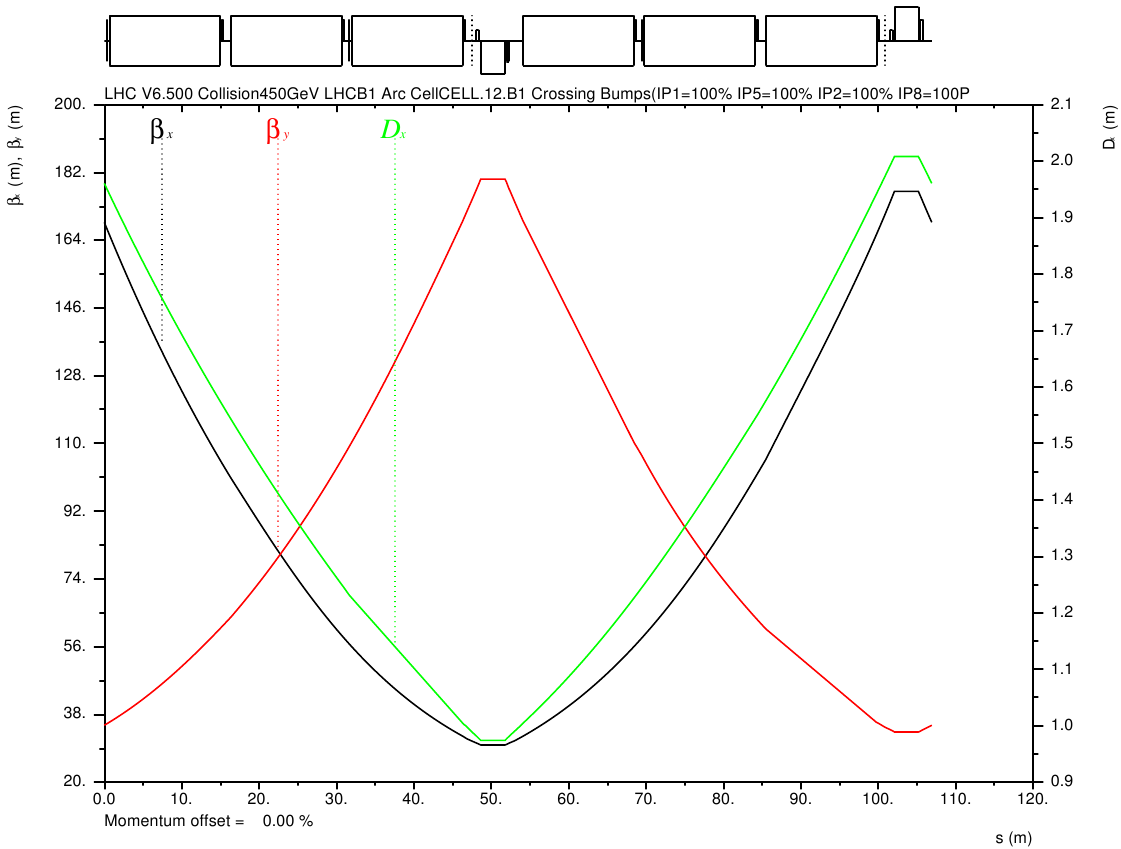 Calculate the power lost to synchrotron radiation and the vertical synchrotron damping times for the following machines.  Show the equations you use, but definitely use a spreadsheet to simplify the calculations.S&E 8.8 (Hint: In the lab frame, you need only to calculate the effects of the fields produced by one bunch on the particles in the other bunch and plug them into the equations).MachineParticle typeCircumferenceBend radius of magnetsBeam CurrentEnergyLEP Electrons27 km3.5 km5 mA45 GeVLEP Electrons27 km3.5 km5 mA104 GeVLHCProtons27 km3 km600 mA7 TeVHE-LHCProtons27 km3 km600 mA16.5 TeV